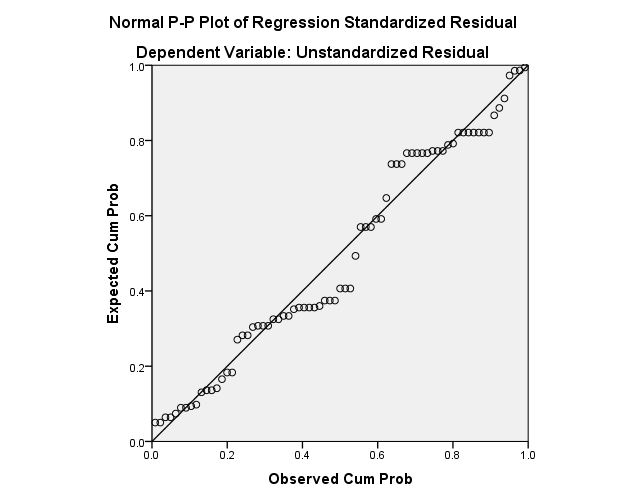 ANOVAaANOVAaANOVAaANOVAaANOVAaANOVAaANOVAaANOVAaANOVAaANOVAaANOVAaANOVAaANOVAaANOVAaANOVAaANOVAaANOVAaANOVAaModelModelModelSum of SquaresSum of SquaresSum of SquaresSum of SquaresdfdfMean SquareMean SquareMean SquareFFFSig.Sig.Sig.1RegressionRegression33.15633.15633.15633.156448.2898.2898.28924.15224.15224.152.000b.000b.000b1ResidualResidual23.33723.33723.33723.3376868.343.343.3431TotalTotal56.49356.49356.49356.4937272a. Dependent Variable: SRa. Dependent Variable: SRa. Dependent Variable: SRa. Dependent Variable: SRa. Dependent Variable: SRa. Dependent Variable: SRa. Dependent Variable: SRa. Dependent Variable: SRa. Dependent Variable: SRa. Dependent Variable: SRa. Dependent Variable: SRa. Dependent Variable: SRa. Dependent Variable: SRa. Dependent Variable: SRa. Dependent Variable: SRa. Dependent Variable: SRa. Dependent Variable: SRa. Dependent Variable: SRb. Predictors: (Constant), KOM_ADT, PROP_KOM, FREK_RPT, KEP_INSTb. Predictors: (Constant), KOM_ADT, PROP_KOM, FREK_RPT, KEP_INSTb. Predictors: (Constant), KOM_ADT, PROP_KOM, FREK_RPT, KEP_INSTb. Predictors: (Constant), KOM_ADT, PROP_KOM, FREK_RPT, KEP_INSTb. Predictors: (Constant), KOM_ADT, PROP_KOM, FREK_RPT, KEP_INSTb. Predictors: (Constant), KOM_ADT, PROP_KOM, FREK_RPT, KEP_INSTb. Predictors: (Constant), KOM_ADT, PROP_KOM, FREK_RPT, KEP_INSTb. Predictors: (Constant), KOM_ADT, PROP_KOM, FREK_RPT, KEP_INSTb. Predictors: (Constant), KOM_ADT, PROP_KOM, FREK_RPT, KEP_INSTb. Predictors: (Constant), KOM_ADT, PROP_KOM, FREK_RPT, KEP_INSTb. Predictors: (Constant), KOM_ADT, PROP_KOM, FREK_RPT, KEP_INSTb. Predictors: (Constant), KOM_ADT, PROP_KOM, FREK_RPT, KEP_INSTb. Predictors: (Constant), KOM_ADT, PROP_KOM, FREK_RPT, KEP_INSTb. Predictors: (Constant), KOM_ADT, PROP_KOM, FREK_RPT, KEP_INSTb. Predictors: (Constant), KOM_ADT, PROP_KOM, FREK_RPT, KEP_INSTb. Predictors: (Constant), KOM_ADT, PROP_KOM, FREK_RPT, KEP_INSTb. Predictors: (Constant), KOM_ADT, PROP_KOM, FREK_RPT, KEP_INSTb. Predictors: (Constant), KOM_ADT, PROP_KOM, FREK_RPT, KEP_INSTCoefficientsaCoefficientsaCoefficientsaCoefficientsaCoefficientsaCoefficientsaCoefficientsaCoefficientsaCoefficientsaCoefficientsaCoefficientsaCoefficientsaCoefficientsaCoefficientsaCoefficientsaCoefficientsaCoefficientsaCoefficientsaCoefficientsaModelModelModelModelUnstandardized CoefficientsUnstandardized CoefficientsUnstandardized CoefficientsUnstandardized CoefficientsUnstandardized CoefficientsUnstandardized CoefficientsStandardized CoefficientsStandardized CoefficientsStandardized CoefficientstttSig.Sig.Sig.ModelModelModelModelBBStd. ErrorStd. ErrorStd. ErrorStd. ErrorBetaBetaBetatttSig.Sig.Sig.1(Constant)(Constant)(Constant)5.6145.614.426.426.426.42613.18913.18913.189.000.000.0001KEP_INSTKEP_INSTKEP_INST.025.025.004.004.004.004.538.538.5386.0586.0586.058.000.000.0001FREK_RPTFREK_RPTFREK_RPT-.014-.014.008.008.008.008-.145-.145-.145-1.715-1.715-1.715.091.091.0911PROP_KOMPROP_KOMPROP_KOM-.041-.041.006.006.006.006-.621-.621-.621-6.719-6.719-6.719.000.000.0001KOM_ADTKOM_ADTKOM_ADT.334.334.095.095.095.095.281.281.2813.5123.5123.512.001.001.001a. Dependent Variable: SRa. Dependent Variable: SRa. Dependent Variable: SRa. Dependent Variable: SRa. Dependent Variable: SRa. Dependent Variable: SRa. Dependent Variable: SRa. Dependent Variable: SRa. Dependent Variable: SRa. Dependent Variable: SRa. Dependent Variable: SRa. Dependent Variable: SRa. Dependent Variable: SRa. Dependent Variable: SRa. Dependent Variable: SRa. Dependent Variable: SRa. Dependent Variable: SRa. Dependent Variable: SRa. Dependent Variable: SRResiduals StatisticsaResiduals StatisticsaResiduals StatisticsaResiduals StatisticsaResiduals StatisticsaResiduals StatisticsaResiduals StatisticsaResiduals StatisticsaResiduals StatisticsaResiduals StatisticsaResiduals StatisticsaResiduals StatisticsaResiduals StatisticsaResiduals StatisticsaResiduals StatisticsaResiduals StatisticsaResiduals StatisticsaMinimumMinimumMinimumMaximumMaximumMaximumMeanMeanMeanStd. DeviationStd. DeviationStd. DeviationNNNPredicted ValuePredicted Value5.215.215.217.907.907.906.786.786.78.679.679.679737373ResidualResidual-.963-.963-.9631.4821.4821.482.000.000.000.569.569.569737373Std. Predicted ValueStd. Predicted Value-2.317-2.317-2.3171.6441.6441.644.000.000.0001.0001.0001.000737373Std. ResidualStd. Residual-1.643-1.643-1.6432.5302.5302.530.000.000.000.972.972.972737373a. Dependent Variable: SRa. Dependent Variable: SRa. Dependent Variable: SRa. Dependent Variable: SRa. Dependent Variable: SRa. Dependent Variable: SRa. Dependent Variable: SRa. Dependent Variable: SRa. Dependent Variable: SRa. Dependent Variable: SRa. Dependent Variable: SRa. Dependent Variable: SRa. Dependent Variable: SRa. Dependent Variable: SRa. Dependent Variable: SRa. Dependent Variable: SRa. Dependent Variable: SROne-Sample Kolmogorov-Smirnov TestOne-Sample Kolmogorov-Smirnov TestOne-Sample Kolmogorov-Smirnov TestUnstandardized ResidualNN73Normal Parametersa,bMean0E-7Normal Parametersa,bStd. Deviation.56932535Most Extreme DifferencesAbsolute.130Most Extreme DifferencesPositive.130Most Extreme DifferencesNegative-.113Kolmogorov-Smirnov ZKolmogorov-Smirnov Z1.113Asymp. Sig. (2-tailed)Asymp. Sig. (2-tailed).168a. Test distribution is Normal.a. Test distribution is Normal.a. Test distribution is Normal.b. Calculated from data.b. Calculated from data.b. Calculated from data.Model SummarybModel SummarybModel SummarybModel SummarybModel SummarybModel SummarybModelRR SquareAdjusted R SquareStd. Error of the EstimateDurbin-Watson1.766a.587.563.5861.623a. Predictors: (Constant), KOM_ADT, PROP_KOM, FREK_RPT, KEP_INSTa. Predictors: (Constant), KOM_ADT, PROP_KOM, FREK_RPT, KEP_INSTa. Predictors: (Constant), KOM_ADT, PROP_KOM, FREK_RPT, KEP_INSTa. Predictors: (Constant), KOM_ADT, PROP_KOM, FREK_RPT, KEP_INSTa. Predictors: (Constant), KOM_ADT, PROP_KOM, FREK_RPT, KEP_INSTa. Predictors: (Constant), KOM_ADT, PROP_KOM, FREK_RPT, KEP_INSTb. Dependent Variable: SRb. Dependent Variable: SRb. Dependent Variable: SRb. Dependent Variable: SRb. Dependent Variable: SRb. Dependent Variable: SRCollinearityDiagnosticsaCollinearityDiagnosticsaCollinearityDiagnosticsaCollinearityDiagnosticsaCollinearityDiagnosticsaCollinearityDiagnosticsaCollinearityDiagnosticsaCollinearityDiagnosticsaCollinearityDiagnosticsaModelDimensionEigenvalueCondition IndexVariance ProportionsVariance ProportionsVariance ProportionsVariance ProportionsVariance ProportionsModelDimensionEigenvalueCondition Index(Constant)KEP_INSTFREK_RPTPROP_KOMKOM_ADT114.5861.000.00.00.01.00.0012.3073.862.00.01.84.00.0113.0588.927.02.02.14.58.2414.03112.220.01.92.01.35.1315.01815.830.96.05.00.07.62a. Dependent Variable: SRa. Dependent Variable: SRa. Dependent Variable: SRa. Dependent Variable: SRa. Dependent Variable: SRa. Dependent Variable: SRa. Dependent Variable: SRa. Dependent Variable: SRa. Dependent Variable: SR